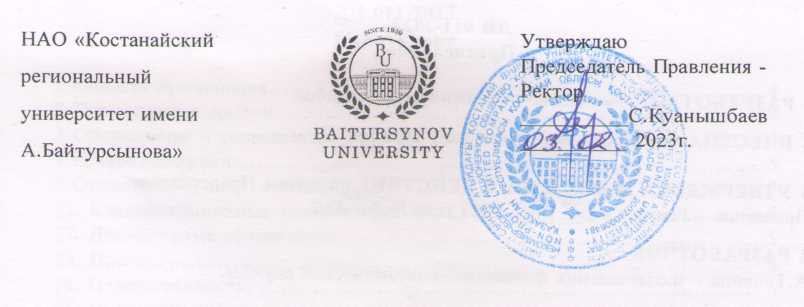 ДОЛЖНОСТНАЯ ИНСТРУКЦИЯЭКОНОМИСТФИНАНСОВО-ЭКОНОМИЧЕСКОЙ СЛУЖБЫДИ 005-2023КостанайПредисловие1 РазработанА финансово-экономической службой2 ВНЕСЕНА финансово-экономической службой3 УтвержденА и введенА в действие приказом Председателя Правления – Ректора от 03.02.2023 года № 37 ОД4 РазработчикИ: А.Танкина – и.о. начальника  (главный бухгалтер) финансово-экономической службы; А.Ибраева – заместитель начальника финансово-экономической службы.5 Эксперты:А. Айдналиева - начальник отдела правового обеспечения и государственных закупок;Е. Книга - начальник отдела управления персоналом.6 Периодичность проверки					3 года7 ВВЕДЕНА ВЗАМЕН: ДИ 072-2020. Должностная инструкция. Главный специалист отдела экономического планирования финансового департаментаНастоящая должностная инструкция не может быть полностью или частично воспроизведена, тиражирована и распространена без разрешения Председателя Правления-Ректора НАО «Костанайский региональный университет имени А.Байтурсынова».© Костанайский региональный университет имени А. Байтурсынова, 2023СодержаниеГлава 1. Область применения	1. Настоящая должностная инструкция определяет и устанавливает требования к деятельности экономиста финансово-экономической службы - НАО «Костанайский региональный университет имени А.Байтурсынова, регламентирует его обязанности, права, ответственность и условия для его эффективной деятельности.	2. Должностная инструкция разработана в соответствии с действующим законодательством РК, стандартом организации СО 064-2022 Стандарт организации. Порядок разработки, согласования и утверждения положений подразделений и должностных инструкций. Глава 2. Нормативные ссылки 3. Настоящая Должностная инструкция разработана в соответствии со следующими нормативными документами:Трудовой кодекс РК от 23 ноября 2015 г. № 414-V;Закон РК «Об образовании» от 27 июля 2007 г. №319-III;Квалификационный справочник должностей руководителей,специалистов и других служащих, утвержденный Приказом Министра труда и социальной защиты населения Республики Казахстан  № 553 от 30.12.2020 года;Устав НАО «Костанайский региональный университет имени А.Байтурсынова», утвержденный приказом Председателя Комитета государственного имущества и приватизации Министерства финансов Республики Казахстан от 05 июня 2020 года № 350;СО 081-2022 Стандарт организации. Делопроизводство;ДП 082-2022 Документированная процедура. Управление документацией;СО 064-2022 Стандарт организации. Порядок разработки, согласования и утверждения положений подразделений и должностных инструкций;ПР 074-2022 Правила. Конкурсное замещение вакантных должностей административно-управленческого персонала.Глава 3. Обозначения и сокращения 4. В настоящей должностной инструкции применяются следующие сокращения: РК – Республика Казахстан; НАО КРУ имени А.Байтурсынова, КРУ, Университет – Некоммерческое акционерное общество «Костанайский региональный университет имени А.Байтурсынова»;ДП – документированная процедура;СО – стандарт организации; ДИ – должностная инструкция;ОУП – отдел управления персоналом;7)   ФЭС – финансово-экономическая служба.Глава 4. Общие положения5.	Экономист ФЭС, относится к категории  административно-управленческого персонала.6. Экономист ФЭС принимается на работу и увольняется приказом Председателя Правления-Ректора Университета по представлению начальника (главного бухгалтера) ФЭС. 7. Экономист ФЭС в своей деятельности руководствуется действующим законодательством РК, Уставом КРУ, нормативными документами и методическими материалами по направлению деятельности, внутренними и организационно-распорядительными документами Университета и настоящей должностной инструкцией.8. Экономист ФЭС подчиняется непосредственно руководителю ФЭС.Глава 5. ОписаниеПараграф 1.	 Квалификационные требования 9. На должность экономиста ФЭС назначается лицо, соответствующее следующим квалификационным требованиям:Образование: высшее (финансовое или экономическое);Стаж работы: по специальности не менее 3-х лет;Параграф 2. Должностные обязанности10. Экономист ФЭС для выполнения возложенных на него трудовых функций обязан:1) обеспечивать разработку финансовой стратегии Университета и его финансовую устойчивость;2) обеспечивать доведение утвержденных финансовых показателей до структурных  подразделений  Университета;3) участвовать в подготовке проектов планов реализации продукции (работ, услуг), капитальных вложений, научных исследований и разработок, планировании себестоимости услуг и рентабельности;4) организовывать разработку нормативов оборотных средств и мероприятий по ускорению их оборачиваемости;5) анализировать финансово-хозяйственную деятельность университета, участвовать в разработке предложений, направленных на обеспечение платежеспособности, предупреждение образования и ликвидацию неиспользуемых товарно-материальных ценностей, повышение рентабельности производства, увеличение прибыли, снижение издержек на производство и реализацию, укрепление финансовой дисциплины;6)	предоставлять на утверждение Председателю Правления-Ректору штатное расписание университета;7)  в установленные сроки обеспечивать предоставление годового  плана развития и отчеты по исполнению плана развития, утвержденных  приказом Министра национальной экономики Республики Казахстан от 14 февраля 2019 года №14;8) разработать и своевременно предоставлять на утверждение Председателю Правления - Ректору проекты стоимости  обучения по бакалавриату, магистратуре и докторантуре;9) контролировать расходование фонда заработной платы работников, содержащихся за счет бюджетных и внебюджетных средств;    10) проверять табеля учета рабочего времени на работников университета, контроль за соблюдением трудовой дисциплины;11) разработать  расчеты стоимости арендной платы офисных, учебных, производственных помещений; 12) разработать  положений согласно номенклатуры дел ФЭС;13) принимать участие в составе комиссии по мониторингу наличия и состояния имущества, ТМЦ всех структурных подразделений университета;14) контролировать лимит расходов на работы и  услуги  оказываемых для университета;  16) контролировать расход запасов (ГСМ, строительных материалов, комплектующих);17) соблюдать Правила внутреннего распорядка Университета;18) совместно с трудовым коллективом (представителями работников) обеспечивать на основе принципов социального партнерства разработку, заключение и выполнение коллективного договора, соблюдение трудовой и производственной дисциплины;19) соблюдать законность в деятельности вверенного подразделения;20) исполнять поручения Председателя Правления-Ректора, Совета директоров;21) соблюдать трудовую и исполнительскую дисциплину, Правила внутреннего распорядка, Правила и нормы охраны труда, технику безопасности и противопожарной защиты.	Параграф 3. Права11. Экономист ФЭС имеет право:избираться и быть избранным в коллегиальные органы Университета;участвовать в работе коллегиальных органов, совещаний, семинаров, проводимых Университетом; запрашивать от структурных подразделений информацию и материалы в объемах, необходимых для осуществления своих полномочий;в случае служебной необходимости пользоваться информацией баз данных структурных подразделений Университета;на профессиональную подготовку, переподготовку и повышение своей квалификации;требовать от руководства университета организационного и материально-технического обеспечения своей деятельности, а также оказания содействия в исполнении своих должностных обязанностей и прав;пользоваться услугами социально-бытовых, лечебных и других подразделений университета в соответствии с Уставом Университета и Коллективным договором;сообщать начальнику ФЭС о всех выявленных недостатках в производственной деятельности отдела и вносить предложения по их устранению;Параграф 4. Ответственность12. Экономист ФЭС несет ответственность за:нарушение Трудового кодекса Республики Казахстан, Устава НАО «Костанайский региональный университет имени А.Байтурсынова», Правил внутреннего распорядка, Положения об оплате труда, Положения подразделения и других нормативных документов;разглашение коммерческой и служебной тайн или иной тайны, охраняемой законом, ставшей известной в ходе выполнения должностных обязанностей;разглашение персональных данных работников Университета;соответствие действующему законодательству визируемых документов; обеспечение сохранности имущества, находящегося в подразделении;организацию оперативной и качественной подготовки документов, ведение делопроизводства в соответствии с действующими правилами и инструкциями;  неточное и несвоевременное исполнение распоряжений руководителя структурного подразделения;своевременную сдачу статистических отчетов;своевременную выдачу информации по запросам МНВО РК, заведениям, организациям, подразделениям по вопросам.13. За ненадлежащее исполнение должностных обязанностей и нарушение трудовой дисциплины экономист  ФЭС несет ответственность в порядке, предусмотренном действующим законодательством РК.Параграф 5. Взаимоотношения	14. В процессе исполнения должностных обязанностей при решении текущих вопросов экономист ФЭС:1) получает задания, поручения от начальника ФЭС и согласовывает сроки их исполнения;2) запрашивает у других структурных подразделений информацию и документы, необходимые для выполнения своих должностных обязанностей;3) представляет по истечении указанного срока информацию о выполненном задании и поручении начальнику ФЭС.Глава 6. Порядок внесения изменений15. Внесение изменений в настоящую ДИ осуществляется по инициативе автора ДИ и производится в соответствии с ДП 082-2022 Документированная процедура. Управление документацией. Глава 7. Согласование, хранение и рассылка16. Согласование, хранение и рассылка ДИ должны производиться в соответствии с ДП 082-2022 Документированная процедура. Управление документацией.17. Настоящая ДИ согласовывается с  начальником отдела правового обеспечения и государственных закупок, начальником отдела управления персоналом и начальником отдела документационного обеспечения.18. Рассылку проекта настоящей ДИ экспертам, указанным в предисловии, осуществляют разработчики.19. Должностная инструкция утверждается приказом Председателя Правления-Ректора КРУ.20. Подлинник настоящей ДИ вместе с «Листом согласования» передается на хранение в ОУП по акту приема-передачи.21. Рабочий экземпляр настоящей ДИ размещается на сайте Университета с доступом из внутренней корпоративной сети.НАО «Костанайскийрегиональный университет имениА.Байтурсынова»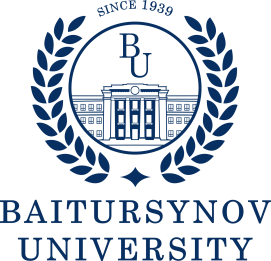 УтверждаюПредседатель Правления - Ректор__________С.Куанышбаев__________ 2023 г.1 Область применения…………………………………………………………...42 Нормативные ссылки ………………………………………………………….43 Обозначения и сокращения……………………………………………………4 Общие положения…………………………………………………………...…455 Описание……………………………………………………………….……....5§1. Квалификационные требования………………………………….	………..5§2. Должностные обязанности………………………………………………....5§3. Права…………………………………………………………………...…….6§4. Ответственность………………………………………………………...…..7§5. Взаимоотношения………………………………………….......................…86 Порядок внесения изменений………………………………………………….87 Согласование, хранение и рассылка……………………………………..........8